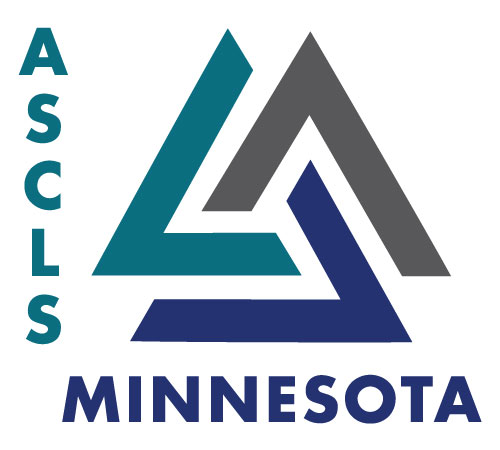 Call in Number - Join Zoom Meetinghttps://us02web.zoom.us/j/89757505795?pwd=MHJXWFh6ZjRWUkpQRDVSMFQzU2x5QT09Meeting ID: 897 5750 5795Password: 103187Dial: 1-646-876-9923 or 1-301-715-8592 AGENDACall to Order and Introductions:  Wendy Parpart Called to order at 18:55pmRole Call: Wendy Parpart, Jean Bauer, Rita Miller, Claudine Fasching, Kathy Hansen, Jeff Radle, Karen Renaud, Crystal Paul, Sue Iddings, Raedean Hiebert, Brenda TomanekSecretary’s Report:  Crystal Paul Motion to approve by Raedean @ 1900 2nd by Karen @1900. The motion was passed, minutes are approved.Treasurer’s Report and Budget Report, Finance Committee:  Jeff Radle 
$13,711.01 checking. $400 for sustaining came in, $3000 for scholarship that were transferred immediately to 
Outflow was for the state pins.Membership dues deposit to becoming inScholarship balance is around $9,000 but there will be no silent auction to add in, checks will be cut in the FallCLC needs to be talked about – Charlotte has been refunding everyone diligently, 
The deficit will go a few thousand dollars more into debt. Claudine was able to get us a COVID credit for the transaction fees that were a little over $400. 
Going into next years budget we will need to talk about the left over fees that were covered by the 2020 budget. 
Motion to approve: Karen motions @ 1911, Rita 2nds @ 1911. Motion passes, treasurers report is approved. Finance committee: Registration for online National committee is going to be paid for out of the budget. Budget: Proposed FY21, look at expenses first, propose no change. Going in to next year at a deficit. Based on the proposed income, we will be coming in at a deficit of roughly $600. 
Offline discussion for proposed events to raise funds
Motion to approve: Crystal Motions @1928, Raedean 2nds @ 1928. Motion passes. ASCLS-MN Web Site and Newsletter –Paula & JennaNot on the phone
What are the stats on the website – what kinds of hits are we getting, etc. This will be able to drive our posts, etc. We need someone to fill the Newsletter Role. Highlight Wendy’s bio
Published on the website, with an email out to the membership list. 
Offline discussionFinancial Working Group –Rick Panning
Not on the callMembership Development –Charlotte RomainNot on the callLeadership Development – Karen RenaudNo updatesRegion V Leadership Academy - Crystal PaulJuly 1st application date, extended.Possible MN applicant. 
Region V and National Update – Jean BauerBy June 1st, all of our delegates need to be credentialed. 
House of delegates task force, is this working? Should we continue with this in the future? Are there responsibilities that should be involving delegates throughout the year? Lots of questions that are being asked for the house of delegates.Pins – Board needs to decide how much to sell the pins for? $3.15
Set a price on Saturday’s meeting
Region V October 8th and 9th so far, hopefully it holds. Area Director’s Report       SE Area –  Rebecca Beckmann, Brenda TomanekSW Area – Rita Miller, Dean MatthysNW /Central Area – Brudgette Parsons, Krystal Sweeter (Both have left)NE Area –  Karen Renaud, Vance Kopplean (Karen to hopefully Metro Area-Galina Dronova, Cindy Ngo Developing Professional Chair- Eykka GundlachNo reports - Government Affairs – ASCLS Minnesota/ASCLS Region V/ National – Donna Spannaus-Martin . Clinical Laboratory Collaborative Updates – Crystal Paul
Meeting was postponed. Education Committee – Lorna Not on the callScientific Assembly – No Updates      Scientific Assembly Group Chair – Jeremy Angell Laboratory Admin/Consulting/QA/Accreditation/Industry – Sue IddingsMicrobiology/Public Health  – Kristy Connors Education – Lorna RuskinChemistry/Urinalysis – Kenneth BuesgensHematology/Coagulation – Al Quigley/Immuno/Immunohematology – Renee BurkePhlebotomy – Jeremy AngellMolecular Diagnostics – Charlotte RomainLaboratory Professionals Update – No updateNew Business:Ballots-See attachmentAwards- Website>Membership> MN years of serviceFor this transition, we need to do an audit from Jeff to the proposed Treasurer Jenna. Meeting AdjournMotion to adjourn by Karen @2010, 2nd by Crystal. Motion passes at 20:11